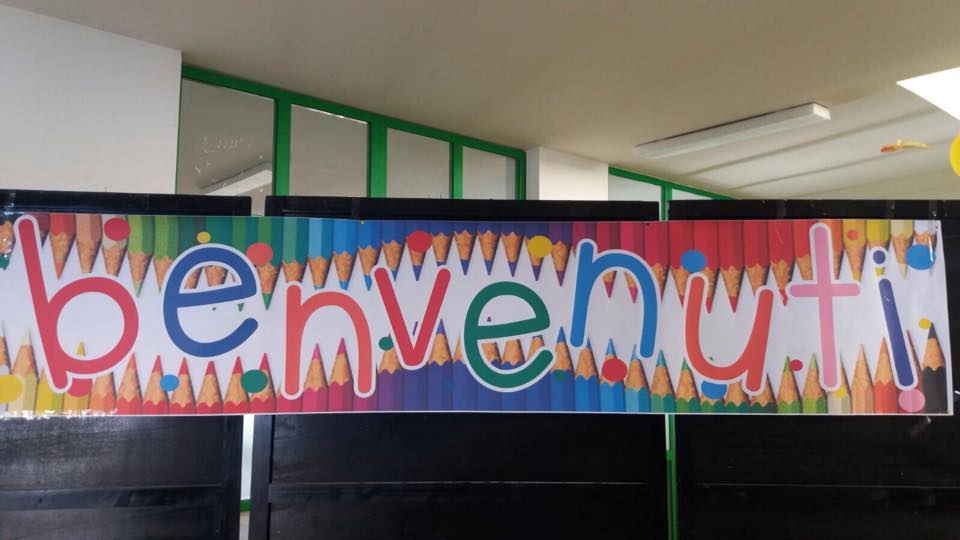 ISTITUTO COMPRENSIVO N. 2“ALBINO BERNARDINI”SINISCOLA Ai signori genitori dei bambini nati nel periodo compreso tra il 01 gennaio 2015 e il 30 aprile 2016I diversi plessi della scuola dell’Infanzia potranno essere visitati nei giorni seguenti:INFANZIA SA SEDDA:  Tutti i giorni dal 22 gennaio al 26 gennaio.Mercoledì 24 gennaio: open day dalle ore 15:30 alle ore 17:00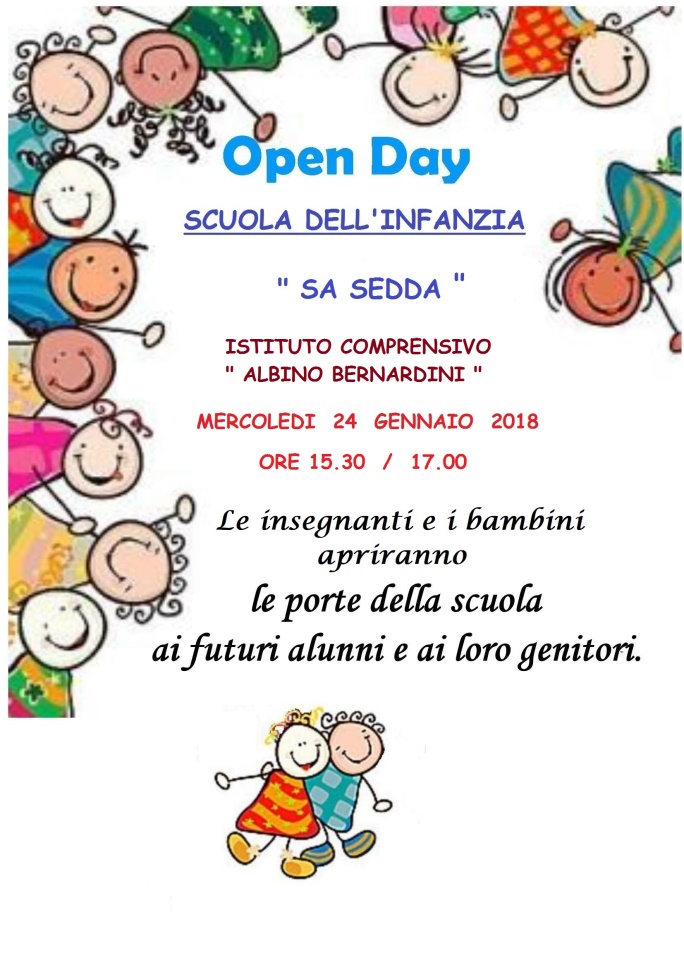 INFANZIA VIA VIVALDI:Tutti i giorni dal 22 al 26 gennaio.INFANZIA LA CALETTA:open day lunedì 22 gennaio dalle ore 16:00 alle ore 17:00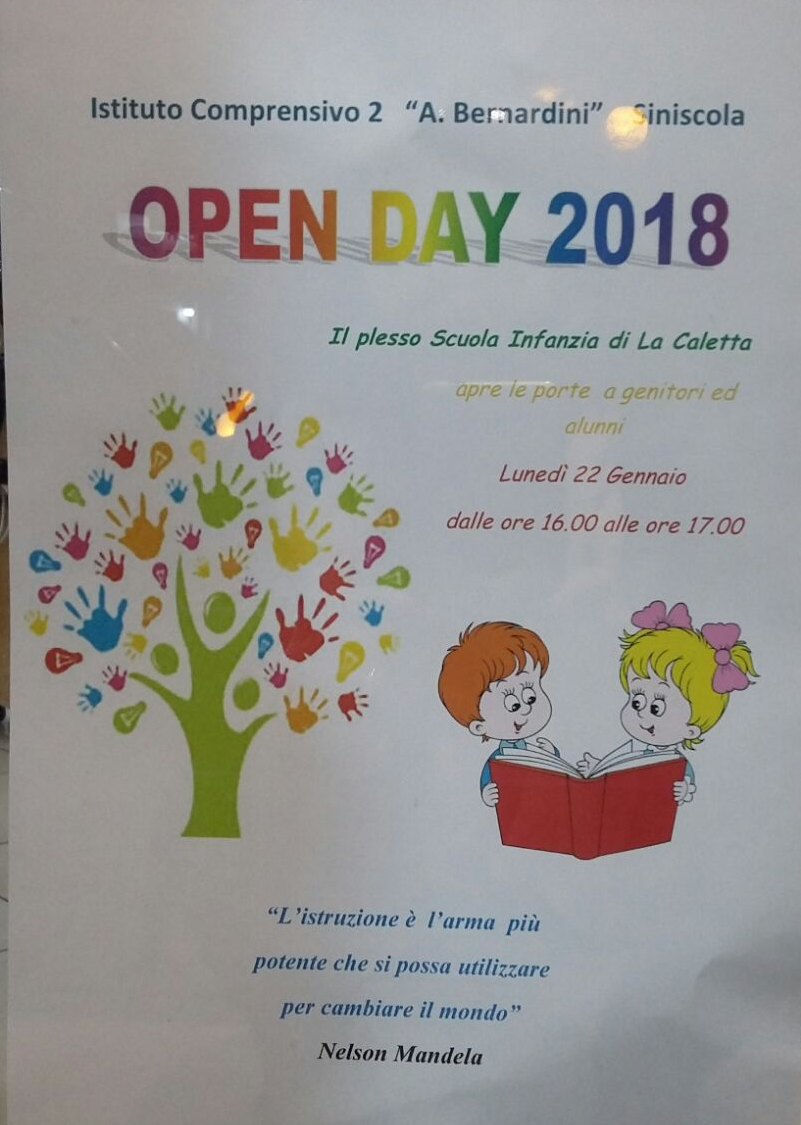 Vi aspettiamo.